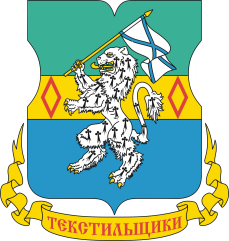 ДОКЛАДглавы управы района Текстильщикигорода Москвы Петушковой Елены Валентиновны«Об итогах выполнения Программы комплексного развития района в 2020 году»на заседании Совета депутатов муниципального округа ТекстильщикиУважаемые жители района Текстильщики!Уважаемые депутаты!Предлагаю Вашему вниманию ежегодный отчет главы управы о работе в районе несмотря на то, что я пришла в район в апреле, а назначена главой 28 августа 2020 года, тем не менее, год был очень сложный.	Пандемия внесла существенные коррективы в деятельность управы района:	-   не было комплексного благоустройства;	- не было достаточного количества встреч с жителями для решения жизненно важных вопросов.	Принимая во внимание осложнение эпидемиологической обстановки, сопряженной с высоким риском инфицирования COVID-19 в 2020 году, был отменен приём населения руководством управы района. Работа в условиях распространения COVID 19, обработка подъездовВ связи с распространением новой коронавирусной инфекции COVID-19, в конце марта 2020 года поступило поручение заместителя мэра Москвы по вопросам ЖКХ и благоустройства Петра Павловича Бирюкова о масштабной работе по дезинфекции дорог и жилых домов.Управляющими компаниями дезинфекция проводилась каждый день. Обрабатывались подъезды, тамбуры, холлы, коридоры, лифты, лестничные площадки и марши. Дезинфицирующими средствами протирались все поверхности, с которыми контактируют люди — дверные ручки, выключатели, поручни, перила, почтовые ящики, подоконники, кнопки и зеркала лифтов, кнопки домофонов, дверцы и ручки на мусоропроводах.Для обработки использовались рекомендованные Роспотребнадзором дезинфицирующие средства, которые совершенно безопасны для людей и животных. Сотрудники, которые проводят дезинфекцию, используют одноразовую защитную одежду, резиновые обувь и перчатки, защитные очки, респиратор.На объектах дорожного хозяйства района также была проведена сплошная обработка специальными средствами всех асфальтобетонных и плиточных покрытий дорог с прилегающими парковками, тротуаров, дворовых территорий и межквартальных проездов.Капитальный ремонт МКДНе смотря на все сложности, были выполнены работы по капитальному ремонту в 42 жилых домах. В основном выполнялись такие виды работ как: ремонт кровли, фасадов, подъездов, также были выполнены работы по замене магистральных сетей и стояков горячего и холодного водоснабжения, системы центрального отопления. На еженедельной основе проводились штабы по капитальному ремонту.Часть работ по замене стояков ХВС, ГВС и ЦО все же пришлось перенести, на 2021 год, в связи с паузой вызванной неблагоприятной эпидемиологической обстановкой. Непосредственное участие в данной работе принимали наши депутаты, ходили по подвалам, проверяли работу новых систем. Налаженный контакт наших депутатов и управы, позволил принимать только действительно качественную работу подрядных организаций.Работа с должниками за ЖКУСтоит отметить, что распространение коронавирусной инфекции повлияло на финансовое положение граждан. Из-за отсутствия финансовых средств жители стали несвоевременно оплачивать коммунальные платежи.В связи с чем было принято решение проводить поквартирные обходы должников с вручением уведомлений, обзвоны, размещение уведомлений на информационных стендах, заключение договоров реструктуризации.Сумма задолженности на 01.01.2020 года составила 214 млн., количество лицевых счетов неплательщиков – 6 525.В связи со вспышкой новой коронавирусной инфекции и последующей пандемией, в марте - апреле в сравнении с январем – февралем, платежи за ЖКУ снизились на 30 % Причиной неплатежей стало, конечно же, падение доходов в период самоизоляции. Но самый резкий скачок случился после того, как Правительством РФ было принято постановление № 424, согласно которому, с 6 апреля 2020 года по 1 января 2021 года, пени и прочие санкции за неоплату ЖКХ были отменены. Многие жители восприняли это так, что в связи с коронавирусом, за ЖКУ вообще можно не платить. Также был наложен мораторий на подачу заявлений о взыскании задолженности в участки мировых судей.В результате, прирост суммы задолженности за особый трехмесячный (пандемийный) период составил с 214 млн. до 237 млн. руб.Управой района была разработана дорожная карта мероприятий, направленных на снижение задолженности. Так, были разработаны графики обхода должников сотрудниками управы и ГБУ «Жилищник района Текстильщики».Обходы должников с вручением уведомлений о наличии долга осуществлялись в ежедневном режиме, с 20.00 часов. Сотрудники после каждого обхода отчитывались о проделанной работе, с занесением информации в обходные листы.В управе района и ГБУ «Жилищник района Текстильщики» был организован ежедневный прием граждан в будние и выходные дни, для удобства граждан, с 18.00 до 20.00 часов. В общей сложности прием был оказан порядка 50-ти гражданам, с 15 должниками были заключены договоры реструктуризации на общую сумму 700 т.р.  Обходы и приемы граждан позволили выявить различные категории должников, нуждающиеся в помощи. Указанным гражданам были предложены всевозможные меры поддержки для оплаты задолженности, такие как, единовременные выплаты пособий, разъяснение о необходимости установки счетчиков.Кроме того, в целях информирования жителей о наличии долга, сотрудниками управы и ГБУ «Жилищник района Текстильщики», осуществлялись ежедневные обзвоны, размещались уведомления на информационных стендах домов. В результате проведенной работы в летний период, удалось взыскать всю задолженность, накопленную за особый трехмесячный (пандемийный) период, в размере 23 млн. В целом, жители района Текстильщики оплачивают услуги за ЖКУ несвоевременно, в связи с чем, накапливается долгосрочная задолженность. Район сложный, с точки зрения дисциплины оплаты ЖКУ, основные слои населения в районе малообеспеченные граждане - пенсионеры, лица льготной категории, неблагополучные семьи и т.д.Взыскание долгосрочной задолженности требует особых усилий и четкого плана действий. По данному направлению ведется активная судебная работа, а также принудительное взыскание задолженности через службу судебных приставов.В рамках межведомственного взаимодействия, ГБУ «Жилищник района Текстильщики» ведется активная совместная работа с Отделом судебных приставов по ЮВАО.Так, совместно с приставами осуществляются рейды должников. Проанализирована полученная информация о наличии транспортных средств у должников. В результате, в целях погашения долга, эвакуировано 2 автомашины, принадлежащие должникам, марки Skoda и Lexus.На места работы должников, направляются соответствующие письма о необходимости погашения задолженности.Всего за 2020 год взыскано 44 млн.,  с 214 млн до 170 млн, долг уменьшился на 21%. Количество лицевых счетов с долгом уменьшилось на 3 767, что составляет 57 % от общего количества ФЛС.Общая сумма долга на 01.01.2021 год составила 170 млн., что на 21% меньше по сравнению с 2020 годом.В настоящее время работа по взысканию задолженности за ЖКУ продолжается, предпринимаются всевозможные меры для снижения суммы долгов населения.О работе в сфере потребительского рынка у услугУчитывая пандемию в 2020 году, работа потребительского рынка и услуг строилась в совершенно ином формате. На сегодняшний день на территории района Текстильщики функционирует 322 предприятий торговли и услуг, из них: 46 предприятий общественного питания открытой сети, 205 стационарных предприятий розничной торговли и 71 предприятия бытового обслуживания.В 2020 году на территории района Текстильщики было открыто 22 предприятия потребительского рынка, из них:- 3 новых предприятий розничной торговли; - 9 предприятий бытового обслуживания;- 10 предприятие общественного питания. Работа с нестационарными торговыми объектами.В 2020 году была завершена работа по установке 27 нестационарных торговых объектов в соответствии с утвержденной схемой размещения. Также были демонтированы  5 невостребованных и неоткрытых нестационарных торговых объектов.В течение всего периода 2020 года активно велась работа по пресечению несанкционированной торговли.За 2020 год составлено 28 протокол, наложено штрафов на сумму 72 500 рублей. В соответствие указом Мэра Москвы от 5 марта 2020 г. № 12-УМ «О введении режима повышенной готовности», за прошедший год составлено 136 административных дел по ст. 20.6.1 КоАП РФ Невыполнение правил поведения при чрезвычайной ситуации или угрозе ее возникновения, из них 38 административных дел направлено в Кузьминский районный суд.Благотворительные мероприятия. За 2020 год предприятиями потребительского рынка и услуг проведены благотворительные акции по предоставлению услуг, обедов для социально-незащищенных слоев населения. Предприятия потребительского рынка и услуг приняли участие в Общегородской благотворительной акции «Семья помогает семье» (были вручены более 25 портфелей нуждающимся).6 предприятий обслуживают по талонам льготные категории граждан, из них: Грайвороновская ул., д. 14, корп. 1 – Салон красоты «Grimerka»Чистова ул., д.22 – Парикмахерская «Фея»Артюхиной ул., д. 2 – Салон-парикмахерская ООО «Дектор-гранд»Юных Ленинцев ул., д.41 – Город красотыАртюхиной ул., д.20, корп.2 - Студия «красоты Стиль»Малышева ул., д.13, корп. 2 - Бытовые услугиВ День матери,29 ноября, компанией Arya Home, расположенной на 1-м Грайвороновском проезде, в качестве благотворительной помощи было подарено более 20 комплектов постельного белья для многодетных матерей нашего района.Также, этой же компанией были проведены ремонтные работы в первичной организации № 4 Совета ветеранов района, по адресу: Волжский бульвар, д.18 к.1, на сумму – 100,0 тыс.руб.О работе с ветеранами района ТекстильщикиВажнейшим направлением деятельности управы района является взаимодействие с районным Советом ветеранов: участие в реализации социальных программ, работа по совместным планам, реализация на территории района программы военно-патриотического воспитания молодёжи. На учете Совета ветеранов состоит 8934 человек. Председателем данной организации является – Зайцев Юрий Васильевич.По состоянию на 01 января 2021 г. в районе Текстильщики проживают:     18 чел.- участники Великой Отечественной войны;6 - инвалиды ВОВ;335 - труженики тыла; 14 - жители блокадного Ленинграда; 2 - имеют медаль «За оборону Ленинграда»;38 - бывшие несовершеннолетние узники фашизма.В рамках празднования 75-летия со Дня Победы в Великой Отечественной войне в 2020 году были проведены ремонтные работы в квартирах 11 ветеранов, на общую сумму –2,200 млн.руб. На 2021 год запланированы ремонтные работы в квартирах двух одиноко проживающих ветеранов (1- труженик тыла, 1- несовершеннолетний узник фашизма), на общую сумму – 800, 0 тыс.руб.В 2020 г. была проведена огромная работа по награждению ветеранов юбилейной медалью «75 лет Победы в Великой Отечественной войне 1941-1945гг.». Всего в списки награждаемых юбилейной медалью было внесено - 533 человека, из которых были награждены - 528 человек. Ежедневно в префектуру ЮВАО направлялась информация о награждаемых ветеранах.В январе 2020 года, в связи с празднованием Дня снятия блокады Ленинграда, совместно с молодежной палатой района Текстильщики и ГБУ ТЦСО «Кузьминки» филиал «Текстильщики» была организована концертная программа и поздравление жителей блокадного Ленинграда с вручением памятных подарков.В связи с празднованием Дня защитника Отечества в 2020 году был проведен у памятника «Пушка» митинг с участием ветеранов, представителей молодежной палаты района.  По окончании митинга 60 ветеранов, жителей района были приглашены на праздничное мероприятие в ресторан «Асаки». Для ветеранов была организована концертная программа с участием профессиональных артистов, по окончании мероприятия всем ветеранам были вручены памятные подарки.25 февраля 2020 года, в ресторане «Асаки» состоялось торжественное мероприятие по случаю празднования 95-летия со дня рождения участника Великой Отечественной войны – Пронина Василия Гавриловича. На мероприятии присутствовали более 50 человек: представители префектуры ЮВАО г. Москвы, председатели Совета ветеранов г. Москвы, Совета ветеранов Юго-Восточного административного округа, а также председатели районных Советов ветеранов ЮВАО и другие приглашенные Прониным В.Г. гости. В 2020 году, в связи с неблагоприятной санитарно-эпидемиологической обстановкой, в рамках празднования Дня Победы в районе была организована мемориально-патронатная акция у памятника «Пушка» с последующим возложением цветов к памятнику. Также. Было проведено возложение цветов к пяти мемориальным доскам Героев СССР и Кавалеров орденов боевой славы. В мероприятии приняли участие руководители управы, представители молодежной палаты, представителей аппарата Совета депутатов МО Текстильщики.В декабре 2020 года, в рамках празднования Дней воинской славы России, в День Героев Отечества были поздравлены с праздником, с вручением памятных подарков, два Героя РФ и Кавалер орденов трудовой славы трёх степеней. В 2021 году, в связи с празднованием 77-й годовщины со Дня полного освобождения Ленинграда от фашистской блокады состоялось мероприятие, посвященное указанной дате. В управу района были приглашены представители общественной организации жителей блокадного Ленинграда. Ветеранам вручены памятные подарки и организовано чаепитие. Четыре ветерана были поздравлены у себя дома, из них два ветерана, которые имеют медаль «За оборону Ленинграда».За прошедший период 2020 года около 100 ветеранов, пенсионеров, обратившихся в управу района Текстильщики за оказанием материальной помощи в связи с трудной жизненной ситуацией получили данный вид помощи на сумму – около 1200 млн.руб.Также, в 2020 году, в период с января по март и в декабре, Совету ветеранов района было предоставлено около 150 талонов на социально-бытовые услуги (парикмахерская, ремонт обуви, маникюр)Реализация мер социальной поддержки ветеранов в районе проводится управой в тесном взаимодействии с ТЦСО и ОСЗН района Текстильщики. Также в 2020 году были проведены ремонтные работы в квартире жителя постоянно лишенного семейного окружения (сироты). Был полностью произведен капитальный ремонт в комнате проживания и в ванной комнате.О работе с общественными советниками. В настоящее время в районе Текстильщики успешно работают 270 Общественных советников главы управы.В связи с эпидемиологической обстановкой в 2020 году мероприятия были переведены в online режим, проводились zoom-конференции по 9 мероприятиям, в том числе 3 окружным.Лично участвовала в онлайн-конференциях, по моему приглашению в них участвовали врачи, специалисты ГБУ МЦ «Галерис» и другие представители социальных сфер.Очные мероприятия состоялись в октябре: -   05 октября в Московском Театре Оперетты - 07 октября состоялась встреча общественных советников ЮВАО с представителями Фонда капитального ремонта (ФКР) Для Общественных советников в районе Текстильщики устраивались бесплатные экскурсии (до карантина), предоставляются бесплатные билеты в театры, музеи, выставки, организованы бесплатные компьютерные курсы, организованы бесплатные курсы ораторского искусства, организованы бесплатные посещения досуговых учреждений района (фитнес, йога, танцы).По итогам года активные общественные советники за проявленные инициативы и плодотворное участие в общественной жизни района отмечены благодарственными письмами от префекта Юго-Восточного административного округа и главы управы района Текстильщики, вручены ценные подарки.Призыв граждан на военную службу В 2020 году наряд на призыв граждан по району Текстильщики города Москвы в период весенней призывной кампании составлял 60 человек – призвано 60, в период зимней призывной кампании составлял 60 человек – призвано 60.Хотелось бы отметить отдельно, что район Текстильщики единственный из 4 районов Лефортовского военкомата, который выполнил план, не только по призыву, но и по отправке в Вооруженные силы РФ.Общероссийское голосованиеВ 2020 году на территории района Текстильщики, как и на всей территории Российской Федерации проходило Общероссийское голосование по вопросу одобрения изменений в Конституцию Российской Федерации, утвержденным ЦИК России.Голосование проводилось с 25 июня  по 1 июля 2020 года.Явка жителей на Общероссийском голосование по вопросу одобрения изменений в Конституцию Российской Федерации в районе Текстильщики составила 58,48%, что является одним из высоких показателей города. За одобрение свой голос отдали 70,82% жителей. СтроительствоНа текущий момент в районе идет строительство станции метро «Текстильщики» Большой кольцевой линии, которая соединится с существующей станцией «Текстильщики» Таганско-Краснопресненской линии. Новый скоростной беспересадочный узел свяжет районы ВАО, ЮАО и ЮВАО, минуя перегруженные станции центра города, позволит сократить время в пути на 15–20 минут.Также управой района Текстильщики для размещения некапитальных спортивных сооружений (ФОК) были предложены Департаменту городского имущества города Москвы земельные участки по следующим адресным ориентирам:- ул. Люблинская, д. 4а (напротив пруда Садки);- ул. Люблинская, д. 9, стр. 3 (Рядом детского сада)- Волжский б-р, д. 16 к. 1  (На Волжском бульваре ,напротив МФЦ)- Волгоградский пр-т, д. 79 (Возле заправки Shell)В рамках строительства Юго-Восточной хорды принято решение о замене оконных блоков на оконные блоки премиум-профиля Veka и Rehau в 15 многоквартирных домах расположенных в непосредственной близости за счет средств городского бюджета. Устанавливаемые оконные блоки состоят из 5-ти камер, толщина профиля составляет 70мм, изоляция воздушного шума транспортного потока составляет 33,7 дб., также в работы по замене оконных блоков, входят работы по монтажу откосов и подоконников.Реконструкция спортивного комплекса Москвич На территории района Текстильщики по адресу: Волгоградский проспект, 
д. 46/15 расположен спортивный комплекс «Москвич».Стадион «Москвич» открылся в 1969 году и назывался «АЗЛК», поскольку предназначался для рабочих Автомобильного завода им. Ленинского комсомола.Впервые за его полувековую историю в мае 2019 года была начата реконструкция. В результате общая площадь спортивного сооружения увеличится в пять раз – с 1,9 до 9,7 тыс. кв. метров.Согласно адресно-инвестиционной программе города Москвы на 2016-2020 годы запланированы работы по реконструкции СК «Москвич», части футбольного стадиона со строительством стрелковой галереи и плоскостных сооружений для занятия легкой атлетикой на общую сумму – 1,8 миллиарда рублей.Заказчиком работ выступает казенное предприятие города Москвы «Большая спортивная арена «Лужники».Ввод объекта в эксплуатацию запланирован в 1-м квартале 2022 года.Общая площадь стадиона – 25 000 кв.м. Вместимость – 5 000 мест. Этажность – не более 5 наземных этажейНа футбольном поле размером 105х68 метров уложат натуральный газон с системами автоматического полива и обогрева, установят систему освещения поверхности поля, новое электронное табло и медиасистему.  Инфраструктура стадиона будет соответствовать стандарту РФС для стадионов второй категории – позволит проводить матчи с участием профессиональных футбольных команд.После реконструкции «Москвич» сможет вмещать на 20% больше зрителей на трибунах, чем раньше – до 4 200 человек, включая отдельный сектор для почётных гостей и 44 места для маломобильных граждан.По задумке архитекторов каждый из 5 секторов трибун будет окрашен в один из цветов олимпийских колец – синий, чёрный, красный, жёлтый, зелёный. От осадков и солнца болельщиков защитит специальный навес. Ещё одним украшением стадиона станет ночная архитектурная подсветка.В подтрибунном пространстве разместят помещения для спортсменов и судей, а также стрелковую галерею с возможностью стрельбы в трех направленияхБудет сохранено и модернизировано легкоатлетическое ядро стадиона. Журналисты смогут воспользоваться пресс-центром с залом для конференций, ТВ- и радиостудиями, комментаторскими.Рядом со стадионом предусмотрены открытая парковка на 166 машиномест и два места для стоянки автобусов.В перспективе здесь планируется проводить соревнования по футболу и лёгкой атлетике, а также осуществлять спортивную подготовку учащихся СШОР «Москвич». В свободное от подготовки профессиональных спортсменов время спорткомплекс смогут посещать все желающие.Также, в 2021 году силами Департамента спорта запланировано комплексное благоустройство территории ГБУ СШОР «Москвич».В северной части района строительство с вводом в 2021 году спортивного комплекса для ГБУ «Спортивная школа олимпийского резерва № 65 «Ника» по адресу: Волжский бульвар, вл. 8, в котором будут предусмотрены следующие функциональные зоны:бассейн для оздоровительного плавания 25х16 метров (ЕПС – 64 человека);тренажерный зал с площадью 230 м2, с ЕПС 37 человек;игровой зал (проведение тренировочных занятий и соревнований по волейболу) с трибунами на 300 мест, ЕПС зала 72 человека при проведении тренировок и 48 человек при проведении соревнований;блока медицинских помещений (кабинет врача, ожидальная, санузел, ПУИ и др.);конференц-зал на 48 посадочных мест;буфет на 29 посадочных мест (организация общественного питания неполного цикла.РеновацияВ рамках реализации программы Реновации жилого фонда в г. Москве, по району Текстильщики в программу включены 47 МКД, жители которых в соответствии с утвержденным Постановлением Правительства Москвы от 02.05.2017 № 245-ПП «Об учете мнения населения по проекту реновации жилищного фонда в городе Москве» выразили свое желание в улучшении жилищных условий. На территории района построено и введено в эксплуатацию 2 МКД по адресам:ул. Артюхиной 24, корп. 1– переехала часть квартир дома Артюхиной д,26Аул. Артюхиной 28А (75 квартир свободно на сейчас) переезжают оставшаяся часть дома Артюхиной д. 26а, а также часть квартир по домам Артюхиной д. 24На территории района Текстильщики по адресу: квартал Грайвороново 90А, ведется строительство нового двадцать одно-этажного дома на 140 квартир из них 4 квартиры для маломобильной категории граждан и 64 машиномест. По данному адресу будут переселяться жители проживающие в настоящее время по адресам: квартал Грайвороново 90А, корп. 7 и 8.Для жителей района по адресу: улица Артюхина д.24, к.1 организован Центр информирования по переселению жителей при реализации Программы реновации жилого фонда в городе Москве. Планы на 2021 год.	В 2021 году запланировано благоустройство сквера по 1-му Саратовскому проезду, в который включены такие работы как: ремонт асфальтобетонного покрытия, замена бортового камня, ремонт газона, замена ограждения, устройство детской и спортивной площадки, замена МАФ, устройство площадки отдыха, устройство плиточного покрытия, установка опор освещения, устройство альпийской горки,  устройство цветников. 	Так же запланировано благоустройство квартала, прилегающего к Дворцу бракосочетания № 3 (входит 8 дворов). Виды работ: ремонт асфальтобетонного покрытия, замена бортового камня, ремонт газона, устройство ограждений, реконструкция детских площадок, замена МАФ, устройство плиточного покрытия, устройство брусчатки, установка декоративного ограждения, установка антипарковочных столбиков, установка топиарных композиций, ремонт фонтана.На территории района предусмотрено строительство наземного пешеходного перехода через ул. Люблинская связывающего районы Печатники и Текстильщики.Жители района Текстильщики по данному пешеходному мосту могут беспрепятственно перейти к станции Метрополитена, ЖД (МЦД) станции Текстильщики. В рамках реализации приказа министерства здравоохранения РФ на территории 
ГКБ им. В.П. Демихова в 3-м квартале 2021 года планируется открытие филиала центра паллиативной помощи по адресу: ул. Шкулева, д. 4, стр. 2. Паллиативная медицинская помощь представляет собой комплекс мероприятий, включающих медицинские вмешательства, мероприятия психологического характера и уход, осуществляемые в целях улучшения качества жизни неизлечимо больных граждан и направленные на облегчение боли, других тяжелых проявлений заболевания.Работы по капитальному ремонту ГБУЗ «Московский многопрофильный центр паллиативной помощи ДЗМ запланированы на общую сумму – 613 620 000 рублей.Общая площадь здания – 6 818 кв.м., не более 5 наземных этажей на 84 койко-мест.В расположенном на территории района туберкулезном диспансере по адресу: 8-я ул. Текстильщиков, вл. 2 в 2021 году завершается строительство нового корпуса, который станет доступен не только для жителей района Текстильщики, но и для всех нуждающихся в лечении жителей Юго-Восточного административного округа города Москвы.В рамках капитального ремонта в 2021 году на территории района Текстильщики запланирован капитальный ремонт 16 жилых домов, 4 из которых планируется выполнить силами ГБУ «Жилищник района Текстильщики», также будут возобновлены работы по системам: стояки ГВС, ХВС, ЦО которые были приостановлены из-за сложившейся эпидемиологической обстановки.В рамках программы реновации в декабре 2021 года планируется к сдаче и вводе в эксплуатацию многоквартирный дома ул. Чистова д. 3, корп. 1, данный МКД17-ти этажный на 128 квартир, с подземным паркингом на 66 машиномест .Переселяться будут оставшиеся жители Артюхиной д. 24  и жители Артюхиной д. 30Также на территории района определена стартовая площадка по адресу: квартал Грайвороново 90А корп. 12 (в котором ранее располагался колледж). Плановый снос здания и выход на строительную площадку конец I квартала 2021 года. По данному адресу будут переселяться жители проживающие в настоящее время по адресам: квартал Грайвороново 90А, корп. 4 и 5.О работе по информированию населения Работа по информированию населения района ведется ежедневно. В оперативном режиме обновляется информация на официальном сайте управы www.tekstilschiky.mos.ru.Сайт является круглосуточным открытым источником информации. На сайте размещается информация районных и городских служб, обеспечивающих безопасность проживания в районе и осуществляющих надзорную деятельность: ОМВД района, служб МЧС района и округа, прокуратуры района и округа, отдела по ЮВАО УФСБ РФ по г. Москве и Московской области.Также, с 2015 года сайт районной газеты «У нас в Текстильщиках» функционирует в электронном формате и доступен по ссылке http://tekgazeta.ru/. На сайте газеты жители района могут ознакомиться с текущими новостями, анонсами мероприятий не только района, но и Юго-Восточного округа в целом.Дополнительно информирование ведется путем размещения информации на 26 уличных стендах управы района. Разработаны и утверждены макеты листовок по вопросам антитеррора, противопожарной безопасности для централизованного размещения на вновь установленных стендах на фасадах жилых домов. Также в ежедневном режиме ведется работа по мониторингу социальных сетей по вопросам обращений и замечаний жителей. Все замечания отрабатываются в кратчайшие сроки, и жители оперативно информируются о проделанных работах с предоставлением фотофиксации.В заключение, не могу отметить работу депутатского корпуса и активных жителей нашего района, хочу сказать вам всем огромное спасибо, за работу в такой нелегкий год. Мы, не смотря ни на что,  решали с вами проблемы жителей, решали задачи руководства города, и не просто решали , а делали наш район лучше! Да, что-то не успели, что то возможно упустили, но в целом работа в предыдущий год, по всем направлениям была выполнена очень достойно. На этот год у меня много планов, много идей,  верю, что они все реализуются, и вскоре Вы все увидите положительные изменения в нашем районе!В конце хотелось бы пригласить всех присутствующих, на торжественный митинг с участием ветеранов района и активных жителей, 19 февраля у памятника «Пушка»  в 12.00.Доклад окончен. Спасибо за внимание!